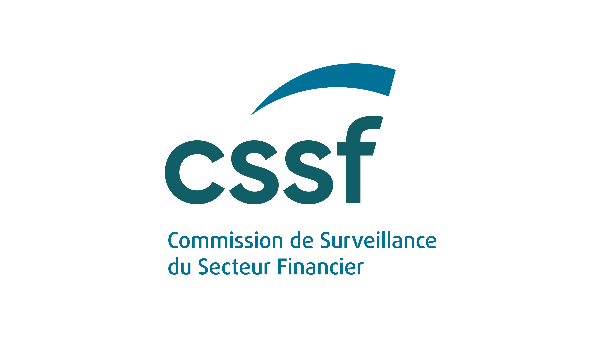 COMMISSION DE SURVEILLANCEDU SECTEUR FINANCIER283, route d’Arlon L-1150 LuxembourgBP : L-2991 Luxembourg			Instructions for filling in the information required in the various fields which are contained in the preceding table: With the exception of item 10 which must only be filled in in the case of a regulated AIF, all the fields in the right-hand column of the preceding table must be filled in if the field is preceded by the letter "Y" in the previous column. The fields which are preceded by the letter "N" must be filled in when the information is available. Item 1: The CSSF code of the AIFM is the identifier which the CSSF has attributed to the AIFM. It is made up of the letter A and eight figures. The CSSF code of the AIF may be consulted on the CSSF's website under the following URL: http://supervisedentities.cssf.lu/index.html?language=fr&type=AIF#AdvancedSearch.Item 5: The national code refers to the code which the supervisory authority has attributed to the AIF when it is supervised. If the AIF is not regulated, it is necessary to indicate the registration number or other similar number. For unregulated Luxembourg AIFs, the trade and companies register number must be indicated. 2) Information to be provided for each additional compartment In addition to the form Ib, the following documents must be submitted: the most recent version of the articles of incorporation, if the CSSF is not in possession of it;an offering document, if such document exists; the most recent annual report of the AIF ("annual accounts") in the event that such a report has already been prepared.The Ib form is to be submitted together with the documents listed above to the CSSF directly via eDesk (eDesk portal).1) Information on the AIFM and the AIF1) Information on the AIFM and the AIF1) Information on the AIFM and the AIF1) Information on the AIFM and the AIF1CSSF code of the AIFMYA     2Name of the AIFMY3Name of the AIFY4Nationality of the AIFY5National code of the AIFN6LEI code of the AIFN7Date of establishment of the AIFY8Address of the AIFY9Regulated AIFY10Name and address of the supervisory authority11Reference currency of the AIFY12Name and address of the depositary bankY2) Information to be provided for each additional compartment of the AIF which is managed by the AIFM:2) Information to be provided for each additional compartment of the AIF which is managed by the AIFM:2) Information to be provided for each additional compartment of the AIF which is managed by the AIFM:2) Information to be provided for each additional compartment of the AIF which is managed by the AIFM:(Please copy the tables under this item for each additional compartment which you submit) (Please copy the tables under this item for each additional compartment which you submit) (Please copy the tables under this item for each additional compartment which you submit) (Please copy the tables under this item for each additional compartment which you submit) 13Name of the compartment of the AIFY14National code of the compartment of the AIFN15LEI code of the AIF compartmentN16Reference currency of the compartment of the AIFY17Type(s) of unit (share(s)) marketed (National code, ISIN code, name of the type of unit/share) of the compartment of the AIFY18Date from which the AIFM manages the compartment of the AIF (in the format DD/MM/YYYY)Y19Countries in which the compartment of the AIF is marketed to professional investorsY20Strategy of the AIF compartmentYTick one strategy only in the table at the end of this Annex.AIF strategies: AIF strategies: AIF strategies: AIF strategies: AIF strategies: AIF strategies: AIF type codeAIF type labelAIF strategy codeAIF strategy labelAIF type – strategy of the AIFHFNDHedge fund strategiesEQTY_LGBSEquity: Long Biashedge fund – equity: long bias HFNDHedge fund strategiesEQTY_LGSTEquity: Long/Shorthedge fund – equity: long/short (selection strategy)HFNDHedge fund strategiesEQTY_MTNLEquity: Market neutralhedge fund – equity: market neutral (position strategy)HFNDHedge fund strategiesEQTY_STBSEquity: Short Biashedge fund – equity: short biasHFNDHedge fund strategiesRELV_FXIARelative Value: Fixed Income Arbitragehedge fund – relative value: fixed income arbitrageHFNDHedge fund strategiesRELV_CBARRelative Value: Convertible Bond Arbitragehedge fund – relative value: convertible bond arbitrageHFNDHedge fund strategiesRELV_VLARRelative Value: Volatility Arbitragehedge fund – relative value: volatility arbitrageHFNDHedge fund strategiesEVDR_DSRSEvent Driven: Distressed/Restructuringhedge fund – event driven: distressed/restructuring HFNDHedge fund strategiesEVDR_RAMAEvent Driven: Risk Arbitrage/Merger Arbitragehedge fund – event driven: risk arbitrage/merger arbitrageHFNDHedge fund strategiesEVDR_EYSSEvent Driven: Equity Special Situationshedge fund – event driven: equity special situationsHFNDHedge fund strategiesCRED_LGSTCredit Long/Shorthedge fund – credit: long/short (selection strategy)HFNDHedge fund strategiesCRED_ABLGCredit Asset Based Lendinghedge fund – credit: asset based lendingHFNDHedge fund strategiesMACR_MACRMacrohedge fund – macroHFNDHedge fund strategiesMANF_CTAFManaged Futures/CTA: Fundamentalhedge fund – managed futures/CTA: fundamentalHFNDHedge fund strategiesMANF_CTAQManaged Futures/CTA: Quantitativehedge fund – managed futures/CTA: quantitativeHFNDHedge fund strategiesMULT_HFNDMulti-strategy hedge fundhedge fund – multi-strategyHFNDHedge fund strategiesOTHR_HFNDOther hedge fund strategyhedge fund – other type of strategyPEQFPrivate equity strategiesVENT_CAPLVenture Capitalprivate equity – venture capitalPEQFPrivate equity strategiesGRTH_CAPLGrowth Capitalprivate equity – growth capitalPEQFPrivate equity strategiesMZNE_CAPLMezzanine Capitalprivate equity – mezzanine capitalPEQFPrivate equity strategiesMULT_PEQFMulti-strategy private equity fund private equity – multi-strategy PEQFPrivate equity strategiesOTHR_PEQFOther private equity fund strategyprivate equity – other type of strategyRESTReal estate strategiesRESL_RESTResidential real estatereal estate – residential real estateRESTReal estate strategiesCOML_RESTCommercial real estatereal estate – commercial real estateRESTReal estate strategiesINDL_RESTIndustrial real estatereal estate – industrial real estateRESTReal estate strategiesMULT_RESTMulti-strategy real estate fundreal estate – multi-strategyRESTReal estate strategiesOTHR_RESTOther real estate strategyreal estate – other type of strategyFOFSFund of fund strategiesFOFS_FHFSFund of hedge fundsfund of fund – fund of hedge fundsFOFSFund of fund strategiesFOFS_PRIVFund of private equityfund of fund – fund of private equityFOFSFund of fund strategiesOTHR_FOFSOther fund of fundsfund of fund – other type of fund of fundsOTHROther StrategyOTHR_COMFCommodity fundother – commodity fundOTHROther StrategyOTHR_EQYFEquity fundother – equity fundOTHROther StrategyOTHR_FXIFFixed income fundother – fixed income fundOTHROther StrategyOTHR_INFFInfrastructure fundother – infrastructure fundOTHROther StrategyOTHR_OTHFOther fundother – other fundIf the compartment of the AIF is a feeder AIF, the following information on the master AIF must be filled in:If the compartment of the AIF is a feeder AIF, the following information on the master AIF must be filled in:If the compartment of the AIF is a feeder AIF, the following information on the master AIF must be filled in:If the compartment of the AIF is a feeder AIF, the following information on the master AIF must be filled in:21Name of the master AIFY22Nationality of the master AIFY23National code of the master AIF N24LEI code of the master AIF N25Date of incorporation of the master AIFY26Address of the master AIF Y27Name of the AIFM of the master AIF Y3) 	Additional documents: